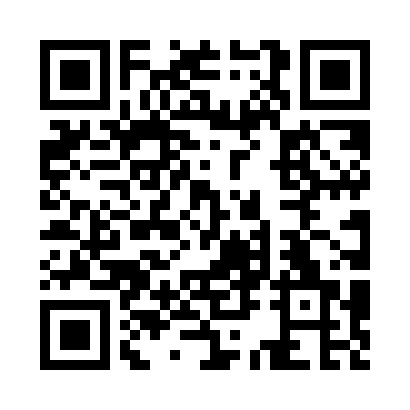 Prayer times for Peoria, Illinois, USAMon 1 Apr 2024 - Tue 30 Apr 2024High Latitude Method: Angle Based RulePrayer Calculation Method: Islamic Society of North AmericaAsar Calculation Method: ShafiPrayer times provided by https://www.salahtimes.comDateDayFajrSunriseDhuhrAsrMaghribIsha1Mon5:246:411:024:377:248:412Tue5:226:391:024:387:258:423Wed5:206:381:024:387:268:434Thu5:196:361:014:387:278:455Fri5:176:341:014:397:288:466Sat5:156:331:014:397:298:477Sun5:136:311:004:407:308:488Mon5:116:301:004:407:318:509Tue5:096:281:004:407:328:5110Wed5:086:271:004:417:338:5211Thu5:066:2512:594:417:348:5412Fri5:046:2312:594:417:358:5513Sat5:026:2212:594:427:368:5614Sun5:006:2012:594:427:378:5815Mon4:596:1912:584:427:388:5916Tue4:576:1712:584:437:409:0017Wed4:556:1612:584:437:419:0118Thu4:536:1412:584:437:429:0319Fri4:516:1312:574:447:439:0420Sat4:506:1112:574:447:449:0621Sun4:486:1012:574:447:459:0722Mon4:466:0812:574:447:469:0823Tue4:446:0712:574:457:479:1024Wed4:436:0612:564:457:489:1125Thu4:416:0412:564:457:499:1226Fri4:396:0312:564:467:509:1427Sat4:386:0112:564:467:519:1528Sun4:366:0012:564:467:529:1729Mon4:345:5912:564:467:539:1830Tue4:335:5812:564:477:549:19